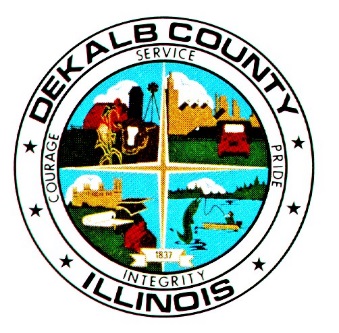 FAQs for DeKalb County Voters – April 4th Consolidated ElectionRegistering to Vote:Automatic Voter Registration (AVR) began July 1st, 2018.  As a reminder, residents will only be Automatically Registered when they obtain, renew or make a change to their Illinois Driver’s License or State I.D.., this is an opt-out program. Those individuals in possession of a Temporary Visitor’s Driver’s License do not qualify for the AVR program.Age Requirement:  You may be 17 years of age to vote in a Primary Election, just as long as you turn 18 on or before the November General Election (11/05/2024).Identification: Two (2) forms of Identification are required, one (1) proving your physical residential DeKalb County address.  Neither a Post Office Box nor a business address may be used as a residential address; they may, however, be used as a Mailing Address.  You must also provide either your Driver’s License/State I.D. number or the last four (4) digits of your Social Security Number. Registration Deadline: The last day to register, in person, for the April 4, 2023 Consolidated Election is March 7, 2023; however, Online Paperless Registration is available through midnight on March 18, 2023. A Mail-in Registration form may also be used to register but must be postmarked on or before March 7, 2023. You may obtain the Mail-in form from the State Board of Elections website.This form must be mailed to: DeKalb County Clerk, 110 E Sycamore St., Sycamore, IL  60178Online Paperless Registration: Please visit the Illinois State Board of Elections website at https://ova.elections.il.gov/.  In order to utilize this system, you must have a valid Illinois Driver’s License or State I.D. number, the issue date of the identification, and the last four (4) digits of your Social Security number.  Please be accurate in your data entry so that your registration may be processed.VotingThe Polls are open from 6 a.m. until 7 p.m. if you are in line at 7 p.m. you will be allowed to vote.Vote by Mail: Begins February 23, 2023; any registered DeKalb County Voter may obtain an application on our website at http://dekalb.il.clerkserve.com. The last day to make an application to Vote by Mail is Thursday, March 30, 2023.Early Voting: This begins on February 23, 2023, and ends on April 3, 2023.  Other Early Voting Sites will be available; Holmes Student Center-NIU and DeKalb Township Building, Kingston Friendship Center, and the Sandwich Library.  Please see the Early & Grace Period Voting Schedule at http://dekalb.il.clerkserve.com. While Identification is not required to Early Vote, providing your Driver’s License or State I.D. will expedite the process.Grace Period Registration: This begins March 8, 2023, and ends April 3, 2023 at 7:00p in Sycamore. and is available to all DeKalb County residents on Election Day to register for the first time, change their address or do a name change and vote.  Two (2) forms of identification are required, at least one (1) containing a DeKalb County residential address. Please see the Early & Grace Period Voting Schedule at http://dekalb.il.clerkserve.com.Same Day Registration: Is Precinct Specific and available to all DeKalb County residents on Election Day to register for the first time, change their address or do a name change and vote, in their Precinct/Polling Place.  Two (2) forms of identification are required, at least one (1) containing a DeKalb County residential address.  If you do not know, in which Precinct you reside, please call the Elections office at 815-895-7147 or visit our Election Day Registration Center on Election Day.Election Day Registration Center:  DeKalb County has 1 Election Day Registration where DeKalb County residents may register for the first time, change their address or do a name change and vote; two (2) forms of identification are required, and at least one (1) containing a DeKalb County residential address.   The Election Day Registration Center is also a Countywide Polling Place.  The Election Day Registration Center is located at: DeKalb County Administration Bldg-110 E Sycamore Street in Sycamore and is open from 6:00 a.m. until 7:00 p.m.Provisional Voting:  If you are unable to provide proof of your DeKalb County address, on Election Day, you may Provisional Vote.  Provisional ballots are not put into the tabulators on Election Day; they are deposited in a separate envelope. You will have 7 days to provide proof of your residency to the Elections Office to have your ballot counted.